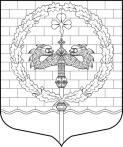 МЕСТНАЯ АДМИНИСТРАЦИЯВНУТРИГОРОДСКОГО МУНИЦИПАЛЬНОГО ОБРАЗОВАНИЯ САНКТ-ПЕТЕРБУРГАМУНИЦИПАЛЬНОГО ОКРУГА НЕВСКИЙ ОКРУГул. Коллонтай,  дом 21, корп.1,  Санкт-Петербург, 193231, тел./факс: (812) 589-27-27, e-mail: nevski_okryg@mail.ruПОСТАНОВЛЕНИЕОб утверждении Перечня должностей муниципальной службы, при назначении на которые граждане и при замещении которыхмуниципальные служащие Местной администрации внутригородского муниципального образования Санкт-Петербурга муниципального округа Невский округ, обязаны предоставлять сведения о своих доходах, об имуществе и обязательствах имущественного характера, а также сведения о доходах, об имуществе и обязательствах имущественного характера своих супруги (супруга) и несовершеннолетних детей08 февраля 2018 года                                                                                                            № 10 В соответствии с положениями пунктов 1.2, 4 части 1 статьи 8 Федерального закона от 25.12.2008 № 273-ФЗ «О противодействии коррупции», части 1 статьи 15 Федерального закона от 02.03.2007 № 25-ФЗ «О муниципальной службе в Российской Федерации», части 1 статьи 8.2 Закона Санкт-Петербурга от 15 февраля 2000 № 53-8  «О регулировании отдельных вопросов муниципальной службы в Санкт-Петербурге»,постановляю:1. Утвердить Перечень должностей муниципальной службы, при назначении на которые граждане и при замещении которых муниципальные служащие Местной администрации внутригородского муниципального образования Санкт-Петербурга муниципального округа Невский округ, обязаны предоставлять сведения о своих доходах, об имуществе и обязательствах имущественного характера, а также сведения о доходах, об имуществе и обязательствах имущественного характера своих супруги (супруга) и несовершеннолетних детей (далее – Перечень), согласно приложению к настоящему постановлению.2.  Со дня вступления в силу настоящего постановления признать утратившим силу: Постановление Местной администрации МО МО Невский округ от 05.12.2016 № 89 «Об утверждении Перечня должностей муниципальной службы, при назначении на которые граждане и при замещении которых муниципальные служащие Местной администрации внутригородского муниципального образования Санкт-Петербурга муниципального округа Невский округ, обязаны предоставлять сведения о своих доходах, об имуществе и обязательствах имущественного характера, а также сведения о доходах, об имуществе и обязательствах имущественного характера своих супруги (супруга) и несовершеннолетних детей»;3. Настоящее постановление вступает в силу на следующий день после дня его официального опубликования.Глава местной администрации                                                                      А. А. СпешиловПриложение к постановлениюМестной администрации МО МО Невский округот 08.02.2018 № 10Перечень должностей муниципальной службы,при назначении на которые граждане и при замещении которыхмуниципальные служащие Местной администрациивнутригородского муниципального образования Санкт-Петербургамуниципального округа Невский округ, обязаны предоставлять сведения о своих доходах, об имуществе и обязательствах имущественного характера, а также сведения о доходах, об имуществе и обязательствах имущественного характера своих супруги (супруга) и несовершеннолетних детей1. Глава местной администрации2. Заместитель главы местной администрации3. Главный бухгалтер местной администрации – руководитель финансового отдела4. Руководитель организационно-юридического отдела5. Руководитель отдела организации муниципальных закупок, экономического планирования и муниципального хозяйства6. Руководитель структурного подразделения – руководитель отдела по работе с населением, общественными организациями и средствами массовой информации7. Руководитель структурного подразделения – руководитель отдела опеки и попечительства8. Главный специалист – экономист9. Главный специалист – бухгалтер10. Главный специалист по опеке и попечительству11. Ведущий специалист по опеке и попечительству12. Специалист первой категории по благоустройству и торговле